Speaking Lesson Plan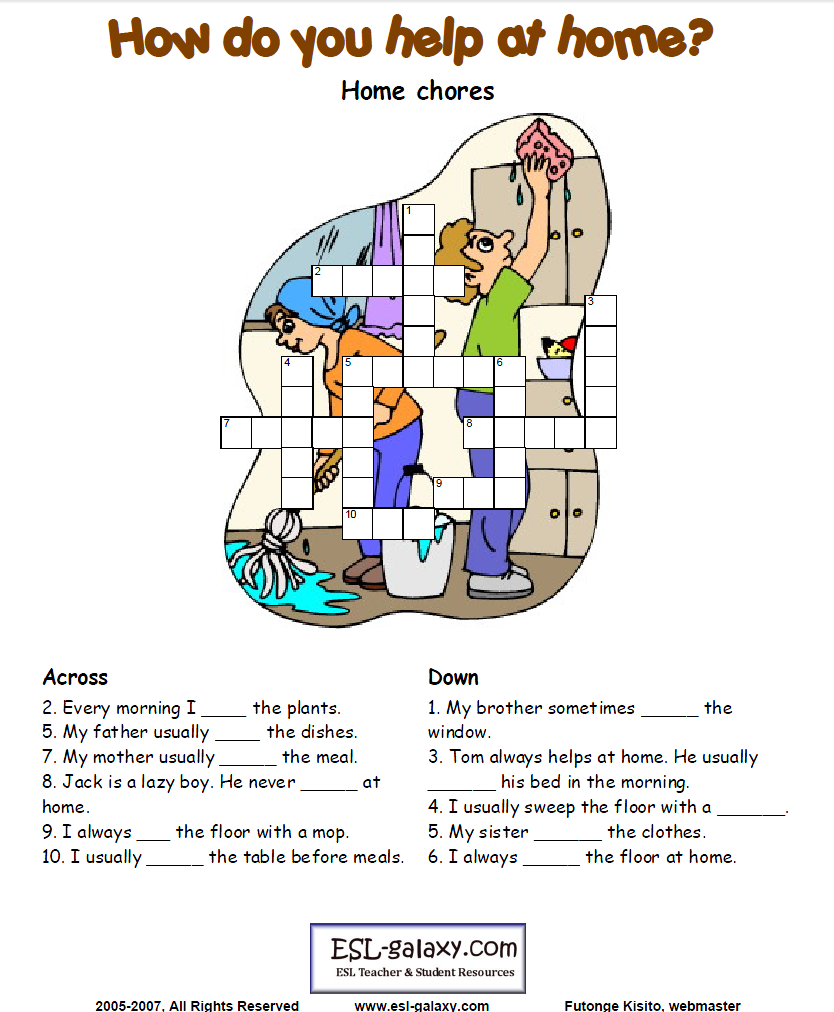 House Chores Flashcards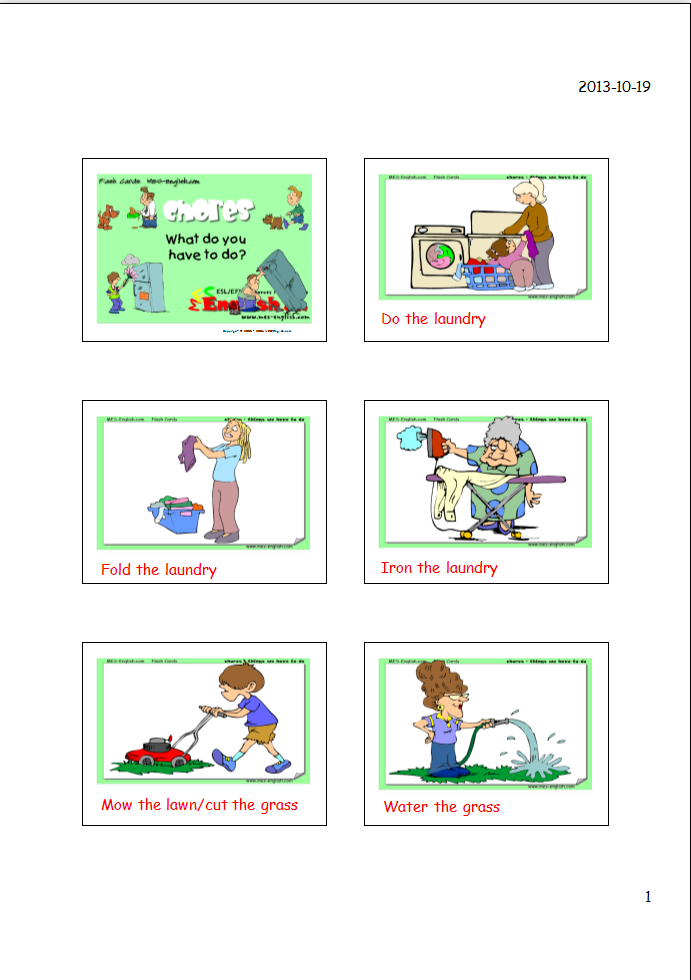 Role-Play StripsRole-Play ClozeLead-In Lead-In Lead-In Materials: Flashcards, BoardMaterials: Flashcards, BoardMaterials: Flashcards, BoardTime3 minSet UpWhole ClassProcedure:Greetings and show some of the flashcards. Elicit the word “House chores/work.”Ask students 1) whether they like to do it, and 2) why or why not.  Introduce the topic and the following activity (crossword).Pre-Activity Pre-Activity Pre-Activity Materials: 18 Crossword Worksheets, BoardMaterials: 18 Crossword Worksheets, BoardMaterials: 18 Crossword Worksheets, BoardTime10 minSet UpIn GroupsProcedure: I. CrosswordInstructionStudents work in groups. Ask them to answer in the worksheet. Give 3 minutes.(Distribute the worksheet)Monitor discreetly. Answer students if they ask questions.(Give more time if necessary. If some students find the task hard, ask those who already finished the task to help others.)Meanwhile, draw four columns on the board and write numbers (1~10) in each of them. 2. Answer checking: InstructionAsk two students in each group come out. One student mouths the answers and the other writes the words on the board.  Make sure that they do not make noise. Check the answers. Show the flashcards.Main Activity Main Activity Main Activity Materials: Role-play strips, Cloze Worksheets,Materials: Role-play strips, Cloze Worksheets,Materials: Role-play strips, Cloze Worksheets,Time7 min15 minSet UpIn GroupsIn GroupsProcedure:1. Discussion AInstructionsGet students to talk about how they/their parents share(d) house chores.  Give 3 minutes. Then each group gives a short presentation about what they talked about. 2. Discussion on the Given RoleInstructionsEach group picks a role-play strip. Groups do not share with other groups what their roles are. Give 3 minutes. Two students from each group come up to the front; one student reads out their role strip, and other groups fill the blanks. The other student presents their answer to the strip. Do the same with the other three groups. Post-Activity Post-Activity Post-Activity Materials: N/AMaterials: N/AMaterials: N/ATime10 minSet UpIn GroupsWhole ClassProcedure:I. Role-play InstructionsGive a number (1~4) to students in each group. Get students of the same number to sit together. Role play partner A, partner B, counselor, and partner A’s mother.  Students share how they felt/though about it afterwards. S.O.S activityS.O.S activityS.O.S activityMaterials: N/AMaterials: N/AMaterials: N/ATime10 minSet UpIn pairs InterviewInstructionsStudents interview each other. 1) What’s your most hated chore and why?2) What’s your most preferred chore and why?3) What’s the best way to split up the housework?Students volunteer to give mini presentations about their partners. Role A – Partner AYou spend 40 hours a week at work and come home and do most of the housework. You think this is unfair. Tell your partner three reasons why. You have a bad back and find it difficult to bend down. You think you should do the cooking, washing and ironing only. You want a divorce. Role B – Partner BYou spend 50 hours at work and earn double the money your partner gets. You think you should do little housework. Tell your partner 3 reasons why. You have no time for housework, what with work, training for and running marathons and going out regularly with friends. You love cooking. Role C – CounselorYou believe modern marriages are a 50-50 relationship. All household chores must be shared. Tell the others 3 reasons why. Anyone who does not do their share does not love their partner. Tell Partner B this. Solution – Partner B does the cooking, cleaning and dusting. Partner A does the rest. Role D – Partner A's motherYou are shocked at how much work your son / daughter has to do. A full-time job and 99% of the housework. Marriage is forever, so divorce is not an option. Tell Partner A three reasons why. Tell Partner B not to be so lazy. Marriage and togetherness is more important than friends and running. Role A – Partner AYou spend ___________ a week at work and come home and do most of the housework. You think this is _________. Tell your partner three reasons why. You have a ____________ and find it difficult to bend down. You think you should do the ___________, washing and ironing only. You want a divorce. Role B – Partner BYou spend 50 hours at work and earn ____________ the money your partner gets. You think you should do ________ housework. Tell your partner 3 reasons why. You have no time for housework, but you enjoy training for and running _____________ and going out regularly with friends. You love cooking. Role C – CounsellorYou believe ___________ marriages are a 50-50 relationship. All household chores must be shared. Tell the others 3 reasons why. Anyone who does not do their ____________ does not love their partner. Tell Partner B this. Solution – Partner B does the cooking, cleaning and ____________. Partner A does the rest. Role D – Partner A's motherYou are __________ at how much work your son / daughter has to do. A full-time job and 99% of the housework. Marriage is forever, so divorce is not an option. Tell Partner A three reasons why. Tell Partner B not to be so _________. Marriage and ___________________ is more important than friends and running. 